? а р а р                                                                  р е ш е н и е      Информация управляющего делами Администрации сельского поселения  Юмашевский  сельсовет муниципального района Чекмагушевский район Республики БашкортостанЗаслушав информацию       управляющего делами Администрации сельского поселения  Юмашевский сельсовет муниципального района Чекмагушевский район Республики Башкортостан    Совет сельского поселения Юмашевский сельсовет муниципального района Чекмагушевский район Республики Башкортостан решил:      Информацию управляющего делами Администрации сельского поселения  Юмашевский  сельсовет муниципального района Чекмагушевский район Республики Башкортостан Михайловой О.И.. принять к сведению.Глава сельского поселения                                   Семенова Е.С.с.Юмашево 1 марта 2016 года№ 28БАШ[ОРТОСТАН  РЕСПУБЛИКА]ЫСА[МА{ОШ  РАЙОНЫ муниципаль районЫНЫ@  ЙОМАШ АУЫЛ СОВЕТЫ АУЫЛ БИЛ^м^]Е СОВЕТЫ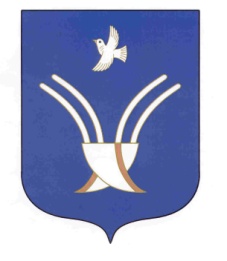 Совет сельского поселенияЮМАШЕВСКИЙ СЕЛЬСОВЕТмуниципального района Чекмагушевский район Республики Башкортостан